Клас                   11Предмет           Всесвітня історіяВчитель            Чередниченко Н.В.Електоронна адреса  nataliya_981@ukr.netКонтрольна робота №1  "Облаштування повоєнного світу. Держави Північної Америки та Західної Європи: формування постіндустріального суспільства". І рівень Коли відбулася Ялтинська конференція?А) березень 1946  б) 4-11 лютого 1945  в) травень 19452. В якому році відбулася Потсдамська конференція?А) вересень 1946  б)березень 1945  в)7 липня 19453. Станом на 2019 рік скільки країн увійшло до ООН?А)50  б)98  в)193  г)2124. В якому році була прийнята декларація прав людини?А) 1966  б) 1948   в)1989  г) 19565. Коли відбулося проголошення «плану Маршалла»?А) 1945  б)1948  в)1947 г)19566. Падіння диктатури «чорних полковників» у Греції відбулося:А)1945  б)1978  в)2018 г)1974ІІ рівень 7. Дайте визначення поняттям: репарації, рейганоміка, тетчеризм, «холодна війна», альянс, сепаратизм.8. Розшифруйте абревіатури: ООН, СРСР, ФРН, НДР, РБ, ГА.9. З якими історичними подіями асоціюються дати: 1945р., 1966р., 1954 р., 2019, 2005р.ІІІ рівень10 . У чому сутність та основні заходи «плану Маршалла»? 11. У чому полягала сутність та зміст реформ Ергарда та Аденауера?ІУ рівень 12.  Охарактеризуйте політичну  діяльність (на вибір) Маргарет Тетчер, Ангели Меркель. Контрольна робота №2 з теми: « Країни Центрально- Східної Європи: трансформаційні процеси »Варіант ІПОРП утворилася в:А) в 1945 р                   Б) в 1946 рВ) в 1947 р                    В) 1948 р2. УПТ у 1948 році очолив:А) М. Ракоші                    Б) Б. ТітоВ) Г. Георгіу-Деж            Г) Клемент Готвальд3. Яка організація відповідала за встановлення комуністичного режиму в країнах Центрально- Східної Європи.А) РЕВ                Б) КомінформбюроВ) ОВД               Г) ЦК СРСР4. В якій країні під час революції 1956 році здійснювали численні відкритті напади на комуністів :А) в Румунії                   Б) в УгорщиніВ) в Болгарії                  Г) в Чехословаччині.5. В якому році більшість країн Центральної Європи вийшли з соціалістичного табору:А) 1989 р.             Б) 1991 р.В) 1990 р             Г) 1992 р6. Яка країна перша визнала незалежність УкраїниА) Югославія          Б) УгорщинаВ) Польща            Г) БолгаріяСередній  рівень (3 б)7. Визначити поняття: опортунізм, соціалізм із людським обличчям8. Назвати ім’я і прізвище історичних  діячів.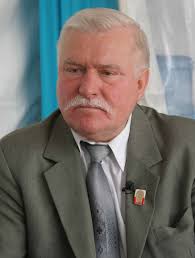 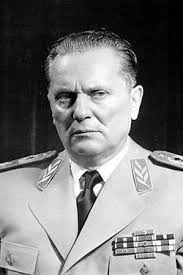 9. Установіть події в хронологічній послідовності.А) диктатура  Чаушеску та її повалення.Б) Утворення Румунської Народної Республіки.В) Революція в Угорщині в результаті якої відбулася інтервенція радянських військ в країну.Г) Югославські війни.10.Оберіть ознаки тоталітарного режиму ( 4 цифри)1. свобода  слова, багатопартійність2. диктатура однієї партії3.культ особи вождя4.репресії і переслідування5. вільна діяльність приватних підприємств6. втручання в приватне життя громадянКонтрольна робота №3 на тему: «Розвиток країн Азії, Африки та Латинської Америки»І ВаріантІ рівень1.Коли було підписано мирний договір у Сан-Франциско?А)  У травні 1947 р.;Б) вересні 1951 р.;В) лютому 1952 р.;Г) листопаді 1955 р.2. Проголошення Китайської Народної Республіки відбулося:А) У жовтні 1949 р.;Б) грудні 1949 р.;В) лютому 1950 р.;Г) травні 1953 р.3. Хто очолив перший уряд Індії, як незалежної держави?А) Магатма Ганді; Б) Джавахарлал Неру; В) Індіра Ганді; Г) Раджив Ганді.4. Процес ліквідації колоніального панування й надання політичної незалежності народам отримав назву:А) «демобілізація»;Б)«деколонізація»;В) «деідеологізація»;Г) «демократизація».5. Уряд Китайської Народної Республіки у 1949 р. очолив:А) Чан Кайши;Б)Лю Шаоці;В) Мао Цзедун;Г) Хуа Гофен.6. Яка країна Латинської Америки увійшла в історію другої половини XX ст. як «острів Свободи»?А) Куба;Б) Гаїті;В) Ямайка;Г) Уругвай.ІІ рівень8. Укажіть три причини деколонізації Африки в другій половині XX ст.:А) розгортання потужних національно-визвольних рухів;Б) підтримка руху за незалежність із боку СРСР та США;В) знайдення значних природних ресурсів;Г)  настрій світової громадської думки проти колоніалізму;Д)  встановлення колонізаторською владою режиму апартеїду;Е) перемога комуністичних рухів у Східній Азії;Є) загострення Близькосхідного конфлікту. ІІІ рівень (Завдання відкритої форми з короткою відповіддю, які передбачають запис прізвища діяча, назви події або явища, поняття, року, коли відбувалася подія, або речення (залежно від вимог завдання )9.  Лідер ІНК, неодноразово обирався на посаду прем’єр-міністра, одна з основних принципів зовнішньої політики – це неучасті країни у військових блоках підтримки миру та міжнародної співпраці, подальшого розвитку та зміцнення дружніх відносин з СРСР. За правління відбулася націоналізація банків, при правління було введено воєнний стан та внесені зміни до Конституції.1) Назвіть ім'я даного діяча?2) З якою країною пов’язане його ім'я?3) Назвіть роки правління даного діяча?Контрольна робота  №4 «Розвиток провідних країни Азії,  Африки та Латинської Америки», «Міжнародні відносини у другій пол. ХХ ст. – на поч.. ХХІ ст.» та «Розвиток культури (1945 – поч. ХХІ ст.)»І варіантТестові завдання1.Скільки днів тривала арабо – ізраїльська війна 1967 року?   А)5 днів;    Б)6 днів ;    В)10 днів.2. За Конституцією Японія проголошувалася: А)республікою;  Б)абсолютною монархією;  В)парламентською монархією.3. Коли було зведено Берлінську стіну?    А) 1957 р.; Б) 1958 р.; В) 1961 р.4. Назвіть рік введення радянських військ до Афганістану.  А) 1977 р.; Б)1978 р.; В) 1979 р. 5.Коли М. Горбачовим і Дж. Бушем було підписано Договір про обмеження стратегічних наступальних озброєнь (СНО-1)?     А) Листопад 1981 р.; Б)грудні 1987 р.; В) липні 1991 р. 6. Що означає термін «холодна війна»?  А) Гостре й небезпечне політичне, військове та ідеологічне протистояння між США та Китаєм; Б) гостре й небезпечне політичне, військове та ідеологічне протистояння між США та СРСР;  В )гостре й небезпечне політичне, військове та ідеологічне протистояння між Китаєм та СРСР. 7. "Велика  культурна  революція"  в  Китаї була  апогеєм  культу особи:
  А) Чжоу Еньлая;    Б) Лінь Бяо;     В) Мао Цзедуна.8.Продовжте речення:на фото зображений… 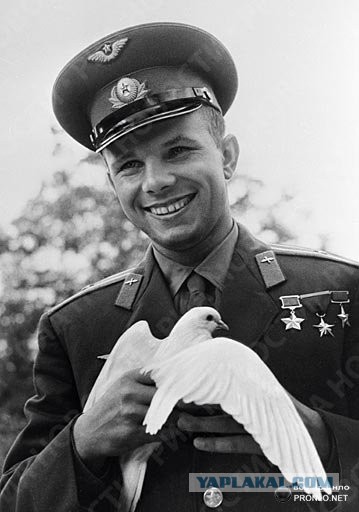 9.Які сучасні глобальні проблеми людства ви знаєте?Проблема запобігання новій світовій війні та збереження миру є головною глобальною проблемою людства. Які реальні можливості має в наші дні світове співтовариство для вирішення цієї найважливішої проблеми сучасності? 